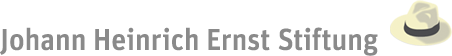 Morgentalstrasse 90 | 8038 Zürich | Telefon 044 482 45 40 | Fax 044 482 45 42 | info@ernststiftung.chDie Johann Heinrich Ernst-Stiftung ist ein kleines, familiäres Alters- und Pflegeheim an schöner Lage in Zürich Wollishofen. Wir bieten unseren 24 Bewohnern ein heimeliges Zuhause.Zur Verstärkung unseres Teams, suchen wir per sofort oder nach Vereinbarung Koch/ Köchin EFZ (50 – 100%)(Co-Leitung Küche)Ihre AufgabenGewährleistung eines einwandfreien Ablaufes in der Küche. Verpflegung unserer Pensionäre, des Personals und externen Gästen. Planung und Umsetzung einer ausgewogenen und gesunden Ernährung.Kochen mit frischen, saisonalen Zutaten.Einhaltung der Hygiene und Qualitätstandards.Waren- Eingang, Lagerung- und Ausgabe.Das bringen Sie mitAbgeschlossene Ausbildung als Koch/ Köchin EFZQualitäts- und VerantwortungsbewusstseinKundenorientierte Persönlichkeit mit Freude am BerufBelastbarkeit sowie Flexibilität und LeistungsbereitschaftGute mündliche und schriftliche DeutschkenntnisseWirtschaftlicher und sorgfältiger Umgang mit Ressourcen und MaterialienUnser Angebotkleines, motiviertes Team wertschätzender Umgang miteinanderInteressante und vielseitige Aufgaben in einem gepflegten, familiären Umfeld    Zeitgemässe Arbeitsbedingungen und Entlohnung39.5 Std. Arbeitswoche5 Wochen Ferien bis zum Alter von 49 Jahre, danach 6 Wochen Über ihre Bewerbungsunterlagen an info@ernststiftung.ch freuen wir uns. Für weitere Fragen stehen Ihnen die Heimleitung Renata Jäger gerne zur Verfügung.